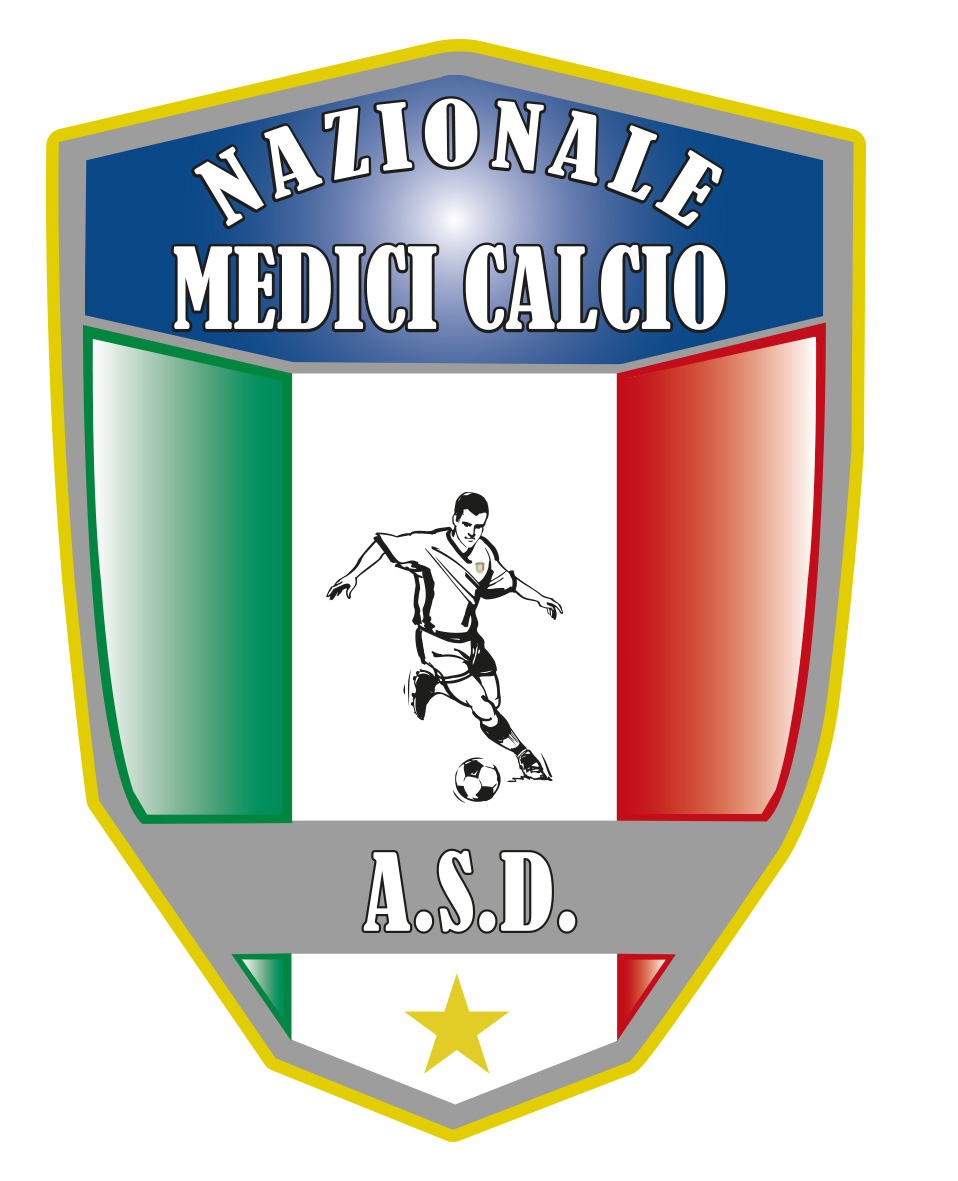 Il PresidenteDott. Giovanni BorrelliCOMUNICATO UFFICIALE N. 2 ANNO 2018/2019XVI COPPA ITALIA MEDICIFase Preliminare Locarno 5-7 aprile  2019Modalita’ prenotazione alberghieraDi seguito elencati gli alberghi scelti ed i relativi costi. Per prenotare,  il Presidente di ciascuna squadra deve inviare il modulo prenotazione allegato alla presente ed indicare il quantitativo e la tipologia  di stanze occorrenti. Gli alberghi hanno costi diversi tra loro, seppure la differenza non sia molto significativa. E’ intuibile che chi prenota prima ha facolta’ di scegliere la sistemazione che piu’ aggrada.  La prenotazione si intende effettiva allorquando avviene il pagamento dell’intera quota alberghiera che , come da contratto , deve avvenire entro il 31 gennaio 2019. L’intermediario per le prenotazioni e’ l’agenzia Silvamala, per cui il pagamento va effettuato alla stessa Silvamala Viaggi che  provvedera’ a fare un unico bonifico all’ ENTE TURISMO TICINO.ALBERGHI CONVENZIONATI:Hotel Dell’Angelo*** - Locarno   Arrivo 05.04.2019 Partenza 07.04.2019 06 camere singole:   euro 123  30 camere doppie     euro 1483 camere triple        euro 2023 camere quadruple  euro 241 Hotel Ibis*** - Locarno  Arrivo 05.04.2019 Partenza 07.04.2019 45  Camere totalicamere singole  euro 102     camere doppie   euro 136 Hotel Rondinella** - Locarno  Arrivo 05.04.2019 Partenza 07.04.2019 03 camere singole                   euro 78 06 camere doppie a uso singolo euro 9610 camere doppie                    euro 130 N.B.  Prezzi intesi per camera per notte con colazione, servizio e tasse incluse. Sto  convenzionando un paio di ristoranti per pranzo e/o cena a  circa 20 euro a persona.  Dettagli in tal senso con un comunicato successivo. Cosi come su un comunicato successivo sara’ reso noto eventuale costo pro capite , per le associazioni che ne faranno richiesta,  per trasferimento in pulmann da MILANO MALPENSA A LOCARNO.Il Presidente										Il segretarioGiovanni Borrelli								Francesco Stanzione
                                                                             ----------------------A.S.D. Nazionale Medici  CalcioSede:Via Maresca 29- 80058 Torre Annunziata (Na)Tel 0813621226Presidente: Dr. Giovanni Borrelli Tel. Mobile: 3388383481– Mail:gianniborrelli73@yahoo.itPec: nazionalemedicicalcio@pec.itSegretario: Dr. Francesco Stanzione Tel.Mobile: 3496630637- Mail: dott.stanzione@libero.itSito web: http:/nazionalemedicicalcio.itCF: 94032930789P.IVA 08904861211